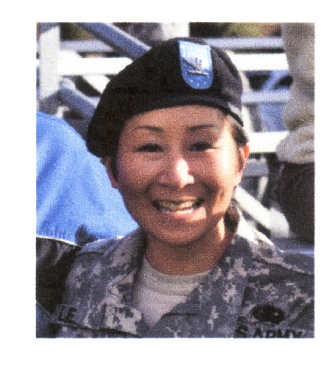 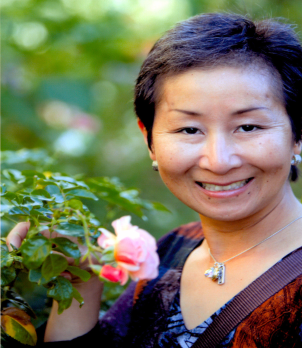 Colonel Janice Mano Lehman22 November 1963 – 11 March 2012Colonel Janice Lehman last served as the Chief of the Department of Nursing at Madigan Army Medical Center, Joint Base Lewis-McChord, Tacoma, Washington.As a Registered Nurse, Colonel Lehman earned her Bachelor of Science degree from Washington State University/Intercollegiate Center for Nursing.  She received her Master of Science degree in Nursing from George Mason University, Fairfax, Virginia.  She was a resident graduate of the US Army Command and General Staff College.  Other military assignments included staff nurse Medical-Surgical Unit and Emergency Room, Fort Dix, New Jersey; staff nurse Emergency Room, 121 Evacuation Hospital, Yongson Korea; 8th Evacuation Hospital Fort Ord, California; 18th MASH, Fort Lewis; Head Nurse Emergency Medical Treatment, Joint Task Force-Bravo, Honduras; ROTC Brigade Nurse, 1st Brigade, Cadet Command, Fort Lewis; Head Nurse Medical-Telemetry Unit and Nurse Educator at Tripler Army Medical Center, Honolulu, Hawaii. At Madigan, previous positions included hospital Bed Manager, Chief of Ambulatory Care Nursing, and Chief of Clinical Nursing Services.Colonel Lehman’s military education included the AMEDD Officer’s Basic and Advance Course, the Combined Arms Staff Services School, the Combat Casualty Care Course, Medical Management of Chemical Casualties Course, Medical Effects of Nuclear Weapons Course, US Army Airborne School, the Army Medical Department (AMEDD) Head Nurse and Advanced Nursing Leadership Courses, the Command and General Staff Course, and the AMEDD Executive Leadership Course.Her awards and recognition included the Legion of Merit, Meritorious Service Medal (4 OLC), Army Commendation Medal (2OLC), Joint Services Achievement Medal, Army Achievement Medal (4OLC), the Parachutist Badge, and the Order of Military Medical Merit. She was also recognized for Excellence in Nursing Research at George Mason University.Colonel Lehman loved being a Soldier….physically fit, professionally educated, and passionate about her mission to serve our Soldiers and their families. “There is nothing more rewarding than to provide the best nursing care to Soldiers…Active, Retired, and Veterans -- -they have each sacrificed so much in service to our country”.  These comments were offered by Colonel Lehman as she returned to her Alma Mater in 2010 to address newly commissioned officers.  Her advice to Army leaders was “Take care of yourself… physically, mentally, and spiritually.  Also take care of your Soldiers … each one is unique….ensure they receive the care needed….make a powerful difference in a Soldier’s life.”   Colonel Lehman followed this advice every day of her career as an ANC officer.  Colonel Lehman’s legacy was being a Soldier who tried to do her duty as God gave her the light to see that duty.  “If the world is to be healed through human efforts, I am convinced it will be by ordinary people; people whose love for life is even greater.”Colonel Lehman was beloved by all and lived for family, friends, and Soldiers!Apply NOW……COL Janice Lehman Nursing Scholarship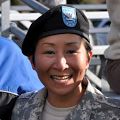 Eligibility Criteria:  Active duty or Department of Army Civilian assigned to MadiganUses of the Scholarship:To attend an accredited nursing school in order to begin their nursing careerTo attend an accredited nursing school in order to obtain an advanced degree in a clinical specialty or nursing leadership (i.e., MSN, ARNP, etc) To attend an annual professional nursing conference in a nursing specialty or leadership (i.e., AORN, CCRN, Nursing Congress etc)To promote individual research and/or innovation in changing nursing practice through poster or podium presentations or speaker at a professional conferenceGeneral information:The Scholarship may be awarded for up to $2,500.  Application packets must be completed and submitted by Friday, April 19, 2024.  The Scholarship will be awarded during the scheduled Nurses’ Week activities.Please send completed applications and letters of recommendation to the Madigan Foundation at:  https://MadiganFoundation.org/POC for questions:  Vicki Odegaard, RN, vicki.r.odegaard@health.mil or 968-3103                                      or COL Laura Jeffrey, laura.jeffrey.mil@health.milMadigan Foundation’sColonel Janice Lehman Memorial ScholarshipApplication FormDate of application:  Name of applicant or nominee:Applicant or nominee’s current role at Madigan:Email of applicant or nominee:Mailing address of applicant or nominee:Phone number of applicant or nominee:1.  Is this a self-nomination?  	a. If this is a self-nomination, you will need to include two letters of recommendation from people who know you professionally (no family members).  Individuals may send letters to https://madiganfoundation.org/List their names here:Name of recommender:Name of recommender:Please also include a one-page narrative describing your background, individual goals, values and attributes toward nursing leadership, communication, selfless service, and/or professional growth.	b. If this is not a self-nomination, please provide the following information:Name of nominator:Relationship to nominee:How long have you known nominee:Please provide a brief description of what this person is like, their contributions to Madigan and the nursing profession, and any information you feel the committee should know.2.  How will applicant or nominee use the scholarship (choose from drop down box below)?3.  Provide specific details on how the applicant or nominee will use the scholarship.  List the nursing education program, continuing education course, conference, research project or other training the applicant or nominee will pursue with the scholarship.  Include the dates of the program or course.4.  How will completing the nursing education program, continuing education course, conference, research project or other training positively impact Madigan and military medicine?5.  Financial factors:What is the financial cost of the request?Is the applicant or nominee receiving financial support from other organizations or institutions? What is the financial need or potential impact if a scholarship is not received?THANK YOU for submitting this application/nomination.  Please email your completed application/nomination NLT Friday, April 19, 2024 to:  The Madigan Foundation at https://madiganfoundation.org/